新书推荐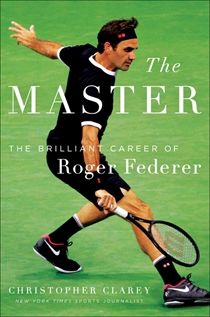 中文书名：《炉火纯青：罗杰·费德勒的网球传奇》英文书名：THE MASTER：The Brilliant Career of Roger Federer作    者：Christopher Clarey出 版 社：Grand Central Publishing代理公司：Grand Central /ANA/Claire Qiao页    数：352页出版时间：2021年8月代理地区：中国大陆、台湾审读资料：电子稿类    型：传记/回忆录本书版权已授：英国，克罗地亚，荷兰，法国，加拿大，匈牙利，意大利，罗马尼亚, 斯洛伐克，西班牙，瑞典中文繁体字版已授权。内容简介：每个人都知道罗杰·费德勒：多年来他一直是现代网坛中最受尊敬的球员之一，无论是场内还是场外，但他的个人生活却一直保持的非常低调。但和我们每个人一样他也是人----有自己的小邪恶和缺点。这并不是费德勒的第一部传记，但将是十年来第一部由一位独特作者掌舵的传记：克里斯托弗·克拉雷为《纽约时报》（New York Times）和《国际先驱论坛报》（International Herald Tribune）报道费德勒已经超过了20年。他已经有超过20次和费德勒坐下来进行一对一采访的经历。他还得以进入费德勒的核心圈子，包括他的妻子米尔卡（Mirka）和他的一直以来的教练帕格尼尼（Paganini）等等。他被认为是世界上最重要的网球权威之一，曾报道过90多个大满贯（Grand Slam）赛事。没有人比他更适合撰写这个主题。这部作品将以既亲密又宏观的角度为我们展示了费德勒的生活和事业。附上的材料虽然只是一种概述，但列出了是什么能构建起了一个对网坛传奇完整又多方面的审视----同时又避免了我们在许多比较类书籍中所看到的更为具有预测性的编年体格式----克拉雷尝试着围绕费德勒一生中最重要的地方来讲述他的故事。作者简介：克里斯托弗·克拉雷（Christopher Clarey）为《纽约时报》（New York Times）和《国际先驱论坛报》（International Herald Tribune）报道全球体育新闻已有近30年的时间，在这期间他的驻地从法国、西班牙到美国。他是世界网坛最为先驱的权威人士之一。1990年，他在温布尔登第一次进行了重大赛事的报道，自此以后他报道了90多场大满贯赛事和14届奥运会。他撰写或采访过网球公开赛时代的顶尖选手，并在2001年于罗杰·费德勒的家乡瑞士巴塞尔对他进行了首次采访。2018年，克拉雷获得了国际网球名人堂（International Tennis Hall of Fame）颁发的尤金·莱顿·斯科特奖（Eugene L. Scott Award），这是一项职业奖项，表彰他“对网球运动进行真诚而颇具批判性的报道”以及“对网球世界产生了重大影响”。这一奖项此前的获奖者包括比利·简·金（Billie Jean King）、阿瑟·阿什（Arthur Ashe）、克里斯·埃弗特（Chris Evert）以及玛蒂娜·纳芙拉蒂洛娃（Martina Navratilova）。作为Eurosport此前的电视评论员，克拉雷先生还经常现身于《PBS新闻一小时》（PBS NewsHour）、《ABC世界新闻》（ABC World New Tonight）、《NBC晚间新闻》（NBC Nightly News）、有线电视新闻网（CNN）、英国广播公司（BBC）、 CNBC、澳大利亚广播公司（Australian Broadcasting Corporation）以及ESPN的《超出界限》（Outside the Lines）和《幕后故事》（Backstory）节目上。克拉雷毕业于威廉姆斯学院（Williams College），曾是一名网球运动员。他和妻子弗吉尼亚（Virginie）育有三个女儿，分别住在波士顿和巴黎。他已经在六大洲超过70个国家中旅行并进行过报道。谢谢您的阅读！请将反馈信息发至： 乔明睿（Claire）安德鲁﹒纳伯格联合国际有限公司北京代表处
北京市海淀区中关村大街甲59号中国人民大学文化大厦1705室, 邮编：100872
电话：010-82449026传真：010-82504200手机：15804055576Email: Claire@nurnberg.com.cn网址：www.nurnberg.com.cn微博：http://weibo.com/nurnberg豆瓣小站：http://site.douban.com/110577/微信订阅号：ANABJ2002